Supplemental file 11>c60597_g4MLASNSLPTHYNESIFKKHLQSVDKELTGVATLNAAKTEAIACSLDIPGADVKGSAMRTQQNNGTTKINNANNTNNNNKMTDILPSAHYVSGHPDVNSEGFIRNCVDEIIKSAVLTGTNRASKVVEWRAPSELQQLFDFNLNAEPETHAKLIELLKATIKYSVKTGHPYFINQLYSGVDVYALIGQWLTDALNPSVYTYEVAPIFTLMEETVLAEMRRIVGFPNDGYGDGIFCPGGSIANGYGISCARYKFAPETKKNGLFSGQQLIIFTSQDAHYSVEKLAMFMGFGSESVCKIATDQYGKMDIGDLETKVKHYINKGARPLMVSATAGTTVLGAFDDLNGVADICEKYNMWFHTDAAWGGGALVTNKYRHLLNGIERSDSVTWNPHKMLIASQQCSTFLTRHKDILTNCHSTNATYLFQKDKFYDTSFDTGDKHIQCGRRADVYKFWFMWKAKGTNGLAEHVNQAFKMSEYITELIRERPGFELVLEKPECTNISFWYIPPSIRNMQRGDLFNQKLNAVAPKIKEGMIKKGSMMITYQPLRQLPNFFRLVLQSSNLTKDDMKYFLDEIE*>c66635_g1MSINPNGYKLSDKTARLTAYDLLPTTVSATAETREFLQKVIDVLLDFVKATNDRNEKILEFHHPEEMKTILNLDIPDRAVTLQQLIEDCATTLKYQVKTGHPHFFNQLSCGLDIVSMAGEWLTATANTNMFTYEIAPVFILMENVVLSKMRQIIGWEGGDSILAPGGSISNLYAFLAARHKMFPNYKEHGAAGLPGQLVMFTSDQCHYSVKSCAAVCGLGTDHCVMVPSDEHGKMIISELERLILERKAKGHIPFFVNATAGTTVLGAFDNINQIADICQKYKCWLHIDAAWGGGLLLSRKYRHPRLSGIERADSVTWNPHKLMGALLQCSTIHFKEDGLLISCNQMSAEYLFMTDKQYDISYDTGDKVIQCGRHNDIFKLWLQWRSKGNEGFERQQDRLMQLAEYQVKRIREQSDRFHLILEPELVNVSFWYIPKRLRGVPHDKRKEAELAKICPIIKGRMMQKGSLMVGYQPDDRRPNFFRSIISSAAVTEQDVDFMLDEIHRLGDDL*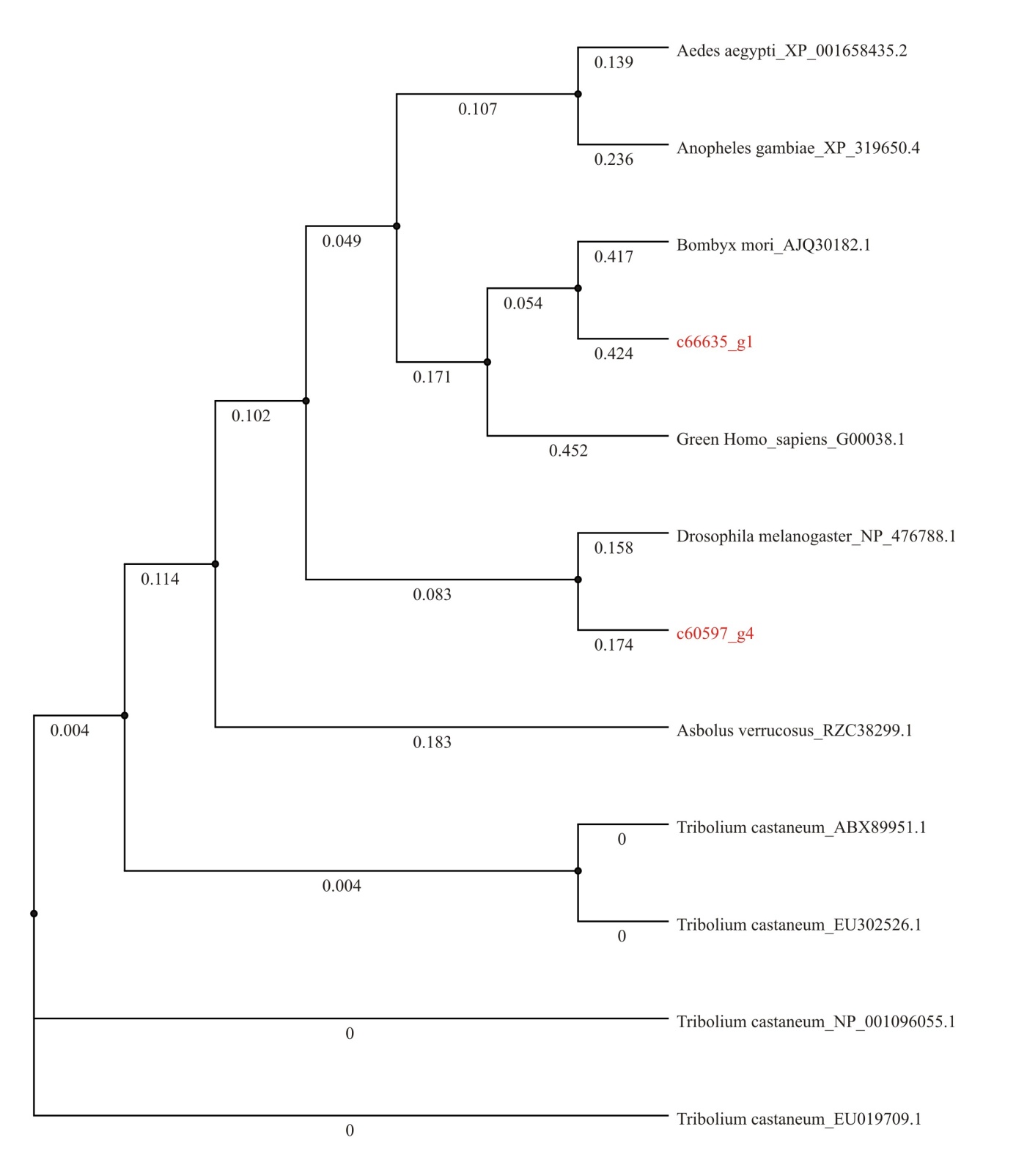 